Science Unit 2 Study GuidePart 1: VocabularyComplete the following chart on vocabulary about cells and microorganismsPart 2: Matching Match the following organelles to the analogy that best shows its function.Part 3: Multiple Choice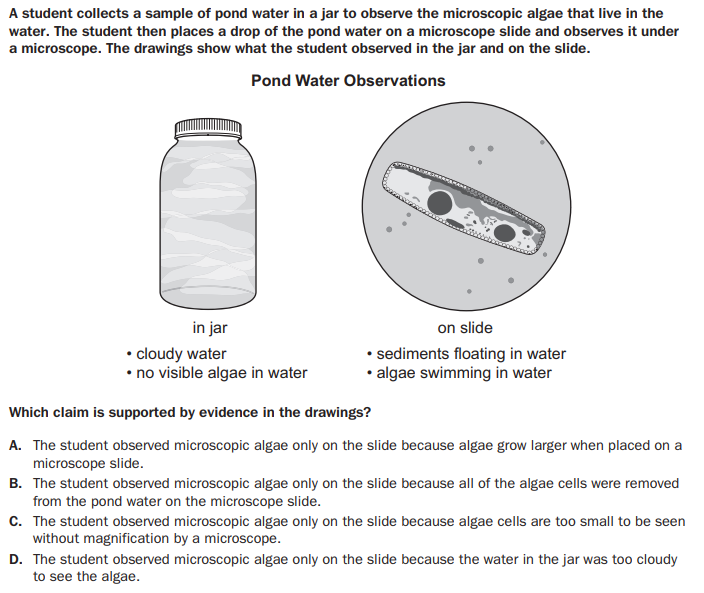 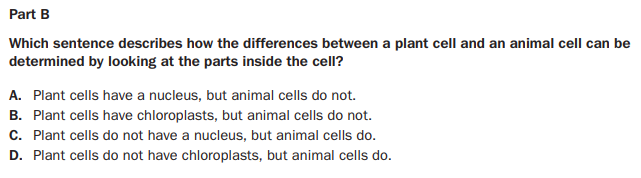 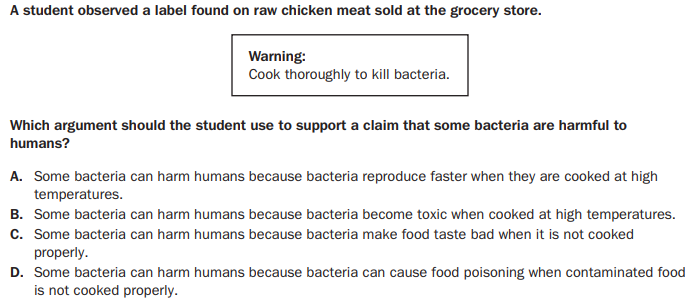 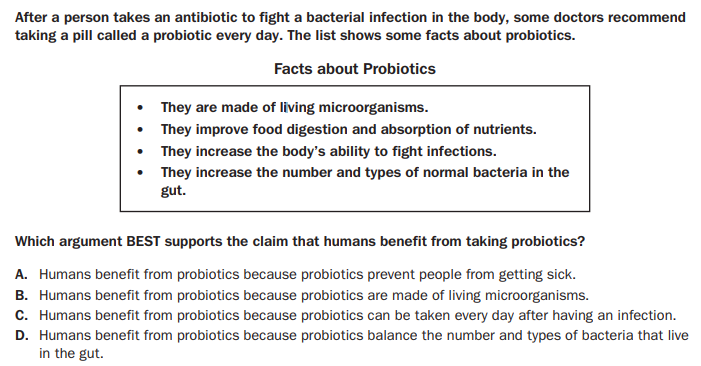 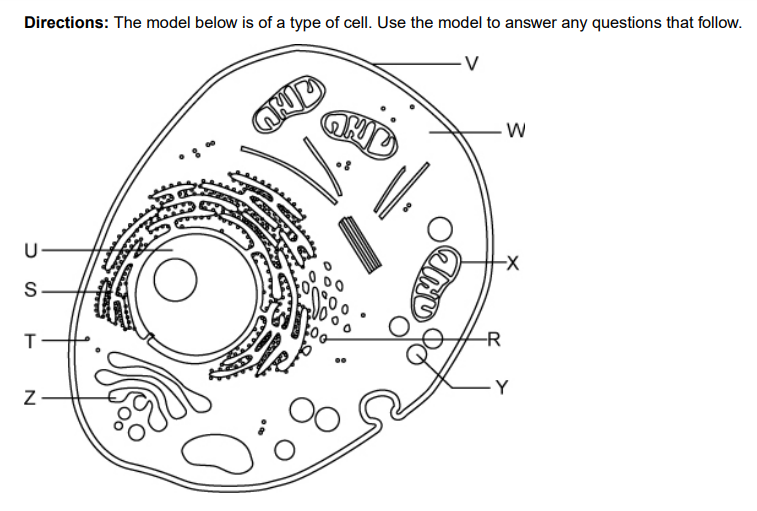 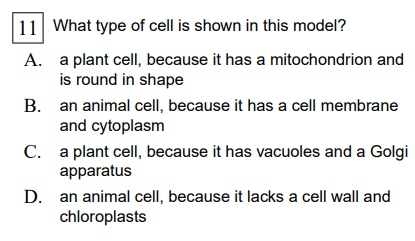 Part A: Sort the following information from the chart below into two categories: Microorganisms that are beneficial, and Microorganisms that are harmful. Be sure to use all the microorganisms in the chart.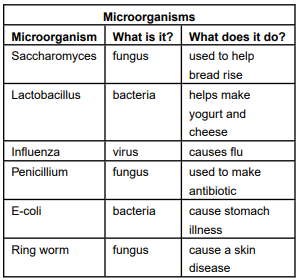 Part B: Choose two microorganisms from the previous chart. Explain in complete sentences how these microorganisms are either helpful or harmful, using details from the chart as evidence. Be sure to write your response by restating, answering, and proving. _____________________________________________________________________________________________________________________________________________________________________________________________________________________________________________________________________________________________________________________________________________________________________________________________________________________________________________________________________________________________________________________________________________________________________________________________________________________________________________________________Part 4: Creating a ModelIn the space provided below, draw and label a model of a plant cell and an animal cell. Be sure to draw and label all of the following organelles:Vocabulary TermDefinition/FunctionIllustration/AnalogyCellCell membraneCell WallCytoplasmNucleusChloroplastMicroorganismBeneficialHarmfulCell membraneA lunchbox that stores water and food and used napkinsCell wallThe jello that holds fruits in placeCytoplasmThe boss of a business, the person in chargeVacuoleThe bricks in a house that keep it sturdyNucleusA chef, making delicious foodChloroplastA bodyguard that decides who goes in an out of a buildingBeneficial MicroorganismsHarmful MicroorganismsCell WallCell MembraneCytoplasmNucleusNucleusChloroplastAnimal CellAnimal CellAnimal CellAnimal CellPlant CellPlant Cell